Presseinformation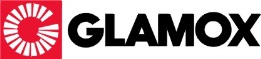 Glamox vertreibt ab sofort Produktportfolio von ES-SystemNach erfolgreicher Firmenübernahme der ES-System durch die Glamox-Gruppe wird aktuell die Integration des umfangreichen Produktportfolios fokussiertHildesheim, 23. Juni 2020 – Als neuer Unternehmensteil der Glamox-Gruppe kam Anfang des Jahres die Firma ES-System dazu, der nach Umsatz größte Beleuchtungshersteller aus Polen. In den vergangenen Wochen wurden über zahlreiche Webinare den Kunden, Partnern und Mitarbeitern die aktuellen Produktlösungen von ES-System vorgestellt, die ab sofort über Glamox in Deutschland erhältlich sind. Die Integration der Leuchten von ES-System in alle Verkaufsunterlangen sowie Online-Kataloge von Glamox läuft auf Hochtouren und wird bei den Produktgruppen nach und nach ergänzt. Das aktuelle Sortiment von ES-System wird die Produktbereiche von Glamox sehr gut ergänzen, um so den Kunden ein noch weiter diversifiziertes Angebot bieten zu können. Damit stärkt Glamox seine Position auf den bisherigen Kernmärkten erheblich und ist zugleich in Polen, einem attraktiven Markt mit hohem Wachstumspotential in der Bau- und Installationsbranche, sehr präsent.Die Bandbreite der Beleuchtungslösungen für unterschiedlichste Anwendungen im Innen- und Außenbereich ist sowohl bei ES-System als auch bei Glamox sehr vielschichtig und wurde über die letzten Jahre mit moderner LED-Technologie und effektiven Lichtmanagementsystemen weiterentwickelt. Daher kann Glamox jetzt ein zusätzlich individualisiertes und auf besondere Kundenwünsche hin ausgerichtetes Sortiment anbieten, das für jede Anwendung und für jedes Projekt die richtigen Beleuchtungslösungen hat. Neue Downlight-Serie im ProgrammVon der designgeprägten Geco Serie mit hoher Funktionalität bis hin zur hocheffizienten und vielfältigen Cameleon Serie geht die Bandbreite der Downlights von ES-System, die über Glamox bestellbar sind. Die modernen Leuchten sind eine passende Ergänzung zum eher klassischen Downlight-Sortiment von Glamox und können auf Wunsch entsprechend in Form und Farbe kombiniert werden. Lineare Systeme von ES-SystemZahlreiche Installationsmöglichkeiten bietet Glamox mit den bekannten linearen Leuchtensystemen der FX Familie von ES-System jetzt an. Die Besonderheit der Leuchten liegt bei den vielschichtigen Anpassungsmöglichkeiten: Maßgenauer Zuschnitt und die Möglichkeit Bögen zu erstellen, sind ebenso denkbar, wie spezifische Optiken einzusetzen. Effiziente IndustrieleuchtenLange Lebensdauer und geringer Wartungsaufwand, Sicherheit und Komfort für die Mitarbeiter sowie Energieeinsparungen sind die relevantesten Aspekte für eine effiziente Beleuchtung in industriellen Bauten. Die Leuchten von ES-System sind für unterschiedlichste Bereiche der Lagerhaltung, Warenkonfektionierung und Produktion konzipiert und passen vom Sortiment her optimal zu Glamox. Leuchten für individuelle ProjekteBesonders für architektonische Beleuchtung müssen nach Kundenwünschen oft sehr individuelle Beleuchtungskonzepte realisiert werden. Mit dem bei ES-System vorhandenen Know-how in Punkto Spezialaufträge, die beispielsweise beim Projekt Beleuchtung der neuen Oper in Oslo oder dem Kaufhaus KaDeWe in Berlin wichtig waren, erweitert Glamox zukünftig sein Leistungsspektrum zudem um diesen Bereich. Von der Skizze bis zur Planung, über Messungen und Bemusterung von Spezialleuchten, bis hin zur Lieferung und Montage reicht das Angebot zukünftig bei Glamox.Außen- und FassadenbeleuchtungEin erweitertes Angebot für vielfaltige Beleuchtungsmöglichkeiten im Außenbereich – für Wege, Straßen sowie Gebäudefassaden – bietet Glamox ab sofort ebenfalls über das übernommene Sortiment von ES-System an. Für Architekten und Lichtplaner stehen damit von farbig animierten Fassadenbeleuchtungen, über Wegeleuchten für mehr Lichtakzente und Sicherheit rund um das Gebäude, bis hin zur robusten Straßenbeleuchtung, zahlreiche neue Produkte zur Verfügung. Gemeinsame Zukunft verbindetNeben den genannten Sortimenten und Leuchtenmodellen, die ab sofort bei Glamox erhältlich sind, werden zukünftig weitere Produkte nach und nach dazukommen und in den Verkaufsunterlagen, technischen Dokumentationen und Online-Katalogen sichtbar sein. Weitere Informationen unter www.glamox.deGlamox GmbHDie Glamox GmbH ist ein Unternehmen der Glamox Gruppe. Glamox ist ein norwegischer Industriekonzern und entwickelt, produziert und vertreibt professionelle Beleuchtungslösungen für den globalen Markt. Die Glamox GmbH ist ein führender Anbieter von Lichtlösungen für den professionellen, landbasierten Beleuchtungsmarkt in Deutschland, Österreich sowie Schweiz und bietet ein komplettes Produktsortiment für Bildungs- und Gesundheitseinrichtungen, gewerbliche und industrielle Bauten, Einzelhandel, Hotels sowie Restaurants. Die Glamox Gruppe ist ein weltweit tätiges Unternehmen mit 2.400 Mitarbeitern und Vertriebs- und Produktionsstandorten in mehreren europäischen Ländern, Asien und Nord und Südamerika. Der Jahresumsatz 2019 betrug 316 MEUR. Zum Konzern gehören eine Reihe von Qualitätsmarken für Beleuchtung wie Glamox, Aqua Signal, Luxo, Norselight, LINKSrechts, Küttel, Luxonic und ES-System. Um die Kundenbedürfnisse und Erwartungen zu erfüllen, setzt Glamox sich für die Bereitstellung hochwertiger Produkte, Lösungen, Service und Support ein.www.glamox.dePressekontakteDipl.-Ing. Sabrina Catrin DittmannLichtplanung & MarketingLinzer Str. 9a28359 BremenTel.: +49 421 485 70-71Fax: +49 421 485 70-33E-Mail: sabrina.dittmann@glamox.comHauptsitz Glamox GmbHDaimlerring 2531135 HildesheimTel.: +49 5121 7060-0Fax: +49 5121 5291-0PR-Kontakt Profil MarketingStefan WinterPublic RelationsProfil Marketing OHGHumboldtstr. 2138106 BraunschweigTel.: +49 531 387 33 19E-Mail: s.winter@profil-marketing.com